 Inscripción para Listado EPA de ARTÍSTICA 2024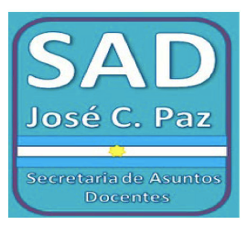    FECHA: ______________________DATOS PERSONALES:  DNI: _____________________ LENGUAJE: ___________________APELLIDO Y NOMBRES: _________________________________________FECHA DE NAC: ____________________ NACIONALIDAD: _______________________DOMICILIO: _____________________________________________ CP: _________________LOCALIDAD: ___________________________.  DISTRITO DE RESIDENCIA: ____________CELULAR: _____________________________ EMAIL: _________________________________JUBILADO: SI    NO (tachar lo que no corresponda)TÍTULOS Y ESTUDIOS (relacionados con el lenguaje artístico para el que se propone) Acompañar con presentación de avales autenticados::___________________________________ ________________________________________________________________________________________________________________________________________________________________________________________________________________________________________________________________________________________________________________________DESEMPEÑO DOCENTE:OTROS TRABAJOS Y/O ESTUDIOS RELACIONADOS: -_________________________________________________________________________________________________________________________________________________________________________________________________________________________________________Declaro bajo juramento que los datos que consigno son exactos y que tomo conocimiento de las normas vigentes. ESTABLECIMIENTO Y DISTRITOCARGODESDEHASTASELLO Y FIRMA Ó presentación de avales 